     Kalender  Hösten  2020                vers 2     4 aug  2020   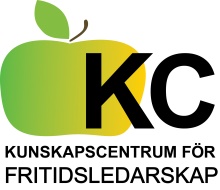 C = chefer och arbetsledare     F= FritidsledareS= Styrgruppsmedlemmar        D= Diana repr.VeckaDatum VADMålgr:36    2 septFrämjande arbetsgruppen  IOGT /Klippan 13-16C37  11 septStyrgruppen 9-12 möte + 13-15  tema/fördjupningstid .IOGTS38  17 septEtikambassadörerna träffas  9-12   GeneratorEamb40     1 oktPlattform öppen verksamhet - heldagsträffD+…41    7 oktFrämjande –grundkurs – Kväll kl 18-21  Saturnus, Hornsg. 15,  Lokal:Taube F+ C     8 oktNätverk/erfarenhetsutbyte Tjejer + ickebinära   9-12Generator, Torsgatan 10F+C     9 oktStyrgrupp   kl 9-12 +, kl 13-15  tema/fördjupningstid  IOGTS4214 oktFrämjande –grundkurs-Dag kl 9-12   Saturnus, Mälaren Hornsg. 15F43  ?    oktEn gård för alla ?!  Hur jobba jämställt och normkritiskt  –del 1 (teoretisk grund)  kl 9-12F+ C4426-28oktICY styrgrupp och  konferens MilanoD+…456 novStyrgrupp   kl 9-12 +, kl 13-15  tema/fördjupningstid     IOGT        S4611-12 novCharterambassadörer utbildas  (KC har 3 platser) StockholmS10-11 novErfarenhetsdagarna ( för FL)-ledare) - HelsingborgF4825-26 novMUCF -rikskonferensD +?493 decEn gård för alla ?! –del 2  Metoder och ledarskapF+ C 5010-11decPlaneringsdagar /StyrgruppenS